Task: To make a timeline of Neil Armstrong’s life.               L.I.  I can sequence a few events and pictures in chronological order.   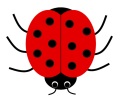 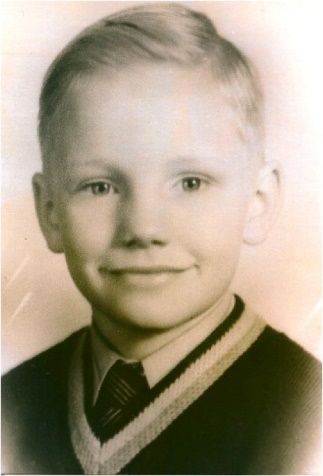 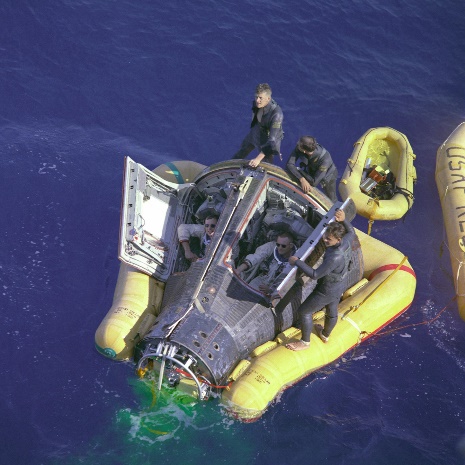 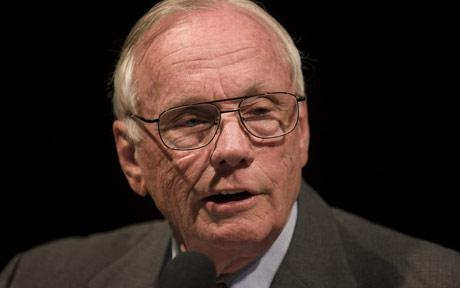 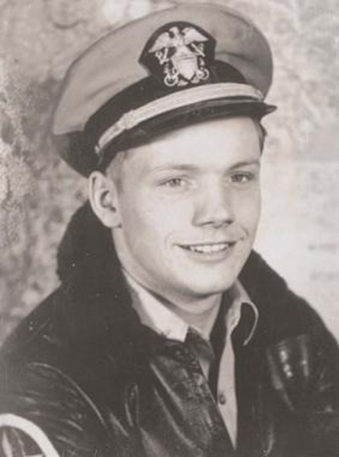 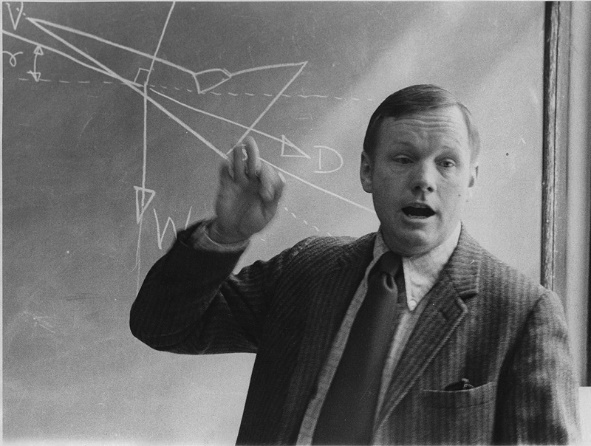 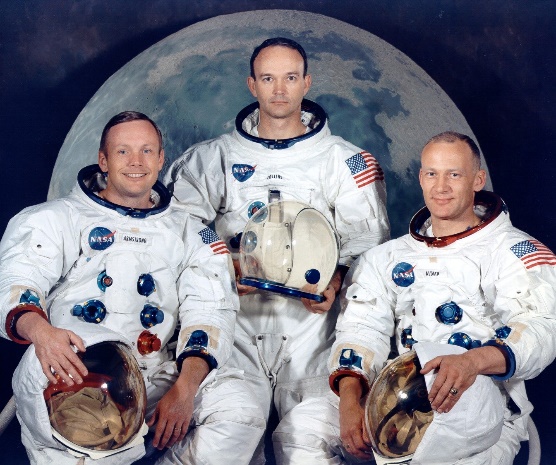 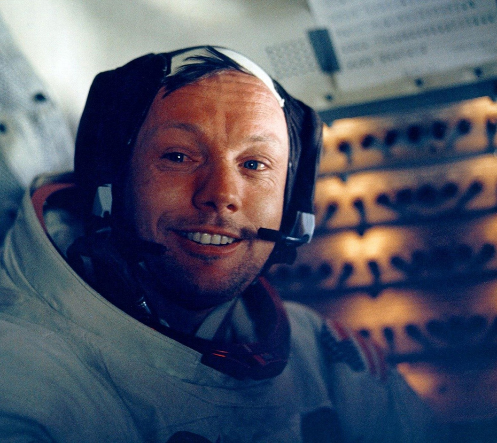 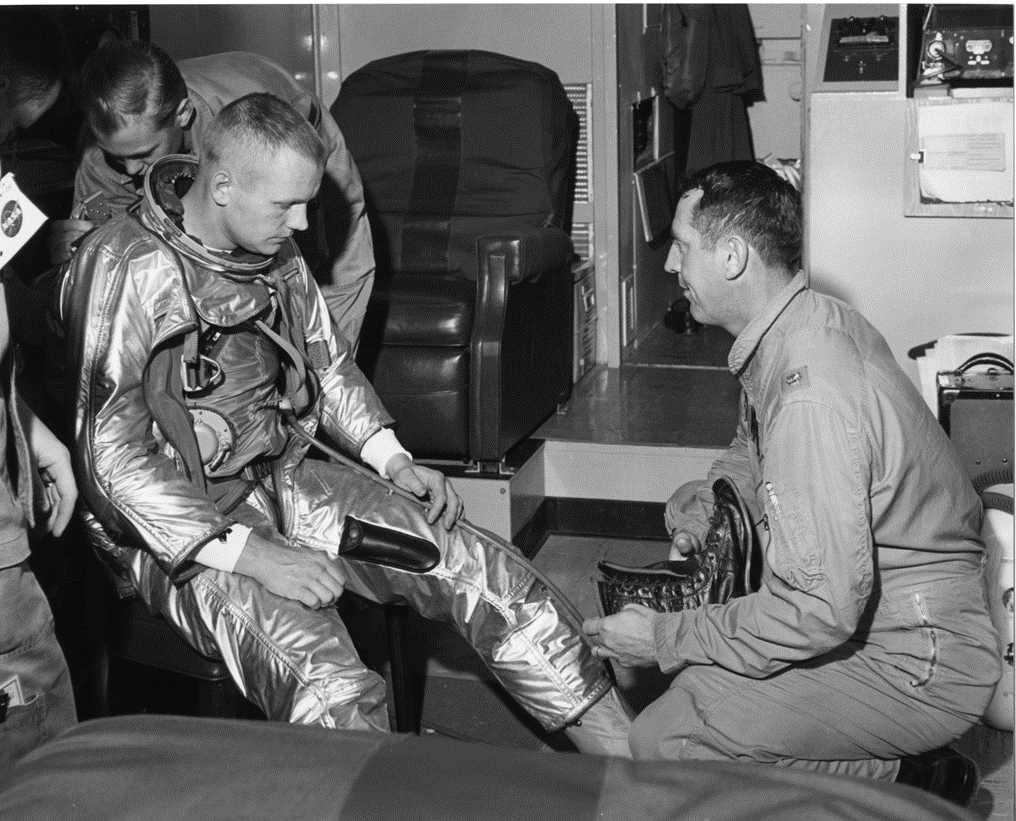 https://www.youtube.com/watch?v=cwZb2mqId0A  ~This is the moon landing link.